CONTRATTO TRA L’OPERATORE EIL/LA PARTECIPANTEDopo la compilazione della soprastante Tabella, i/le Partecipanti alle iniziative di mobilità transnazionale dovranno passare direttamente alla “Scheda 2. PATTO PER LA MOBILITÀ TRANSNAZIONALE”.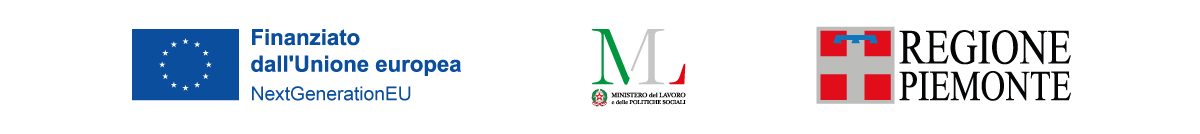 Il presente Contratto costituisce l’accordo tra:il/la partecipante_____________________________________________________a un progetto, autorizzato dalla Regione Piemonte e finanziato da risorse del FSE e di altri fondi pubblici o privatieil soggetto attuatore (operatore) che interviene nella realizzazione di tale esperienza.Attraverso il presente Contratto, si intende regolare il raggiungimento, da parte del/della partecipante, degli obiettivi previsti dal progetto. A tal fine, le parti si impegnano reciprocamente. In particolare:L’OPERATORE, ATTRAVERSO IL PROPRIO PERSONALE, SI IMPEGNA A:promuovere lo sviluppo personale, professionale e sociale del/della partecipante, attraverso l’intervento oggetto del presente contratto;garantire l’erogazione delle attività finalizzate al raggiungimento degli obiettivi del percorso approvato, attraverso l’uso di opportune metodologie;consegnare una copia del presente contratto al/lla partecipante;sensibilizzare alle pari opportunità e ai principi dello sviluppo sostenibile;rispettare la privacy delle persone, in conformità alla normativa vigente;altro____________________________________________________________________________IL/LA PARTECIPANTE/A SI IMPEGNA A:prendere parte regolarmente alle attività previste, partecipando con puntualità e rispettando gli orari;assumere un atteggiamento rispettoso, collaborativo e costruttivo;utilizzare correttamente ambienti, strutture, attrezzature, strumenti, eventuali laboratori e macchinari, contribuendo a mantenerli puliti e in ordine;osservare le regole, le disposizioni organizzative e di igiene e sicurezza previste dall’Operatore; segnalare eventuali problemi e difficoltà all’Operatore;partecipare alla rilevazione della soddisfazione attraverso la compilazione dei questionari di soddisfazione finalizzati alla raccolta di elementi utili al miglioramento del servizio, se effettuata;altro (specificare): ________________________________________________________________Luogo e Data: ________________________  Il/La Partecipante _______________________________________________________________________L’Operatore ____________________________________________________________________________SCHEDE ALLEGATE AL CONTRATTO TRA L’OPERATORE E IL/LA PARTECIPANTEScheda 1.PATTO FORMATIVO Il Patto formativo è l’atto formale di condivisione, nella fase iniziale del percorso, tra Agenzia Formativa e Allievo/a.La Sezione A, obbligatoria, illustra obiettivi, contenuti e metodologie del percorso formativo, definiti a partire dalle esigenze e dal livello di ingresso di ciascun/a allievo/a.Sezione A. PARTE GENERALE DEL PATTO FORMATIVOAnche in esito agli (eventuali) accertamenti effettuati con i/le partecipanti, tramite prove di valutazione in ingresso (scritte, pratiche o orali) e/o un colloquio di orientamento tenutosi in data __________________, si propone il seguente percorso, coerente con il profilo di riferimento, che risulta così descritto nell’ambito del “Repertorio delle qualificazioni e degli standard formativi della Regione Piemonte”:Il percorso risulta caratterizzato come segue: PROPOSTA FORMATIVA:PRINCIPALI ATTREZZATURE UTILIZZATE:MODALITÀ ORGANIZZATIVE:TABELLA ORARIA DEL PERCORSO:Le parti si impegnano a rispettare quanto concordato, verificandone periodicamente l’effettiva applicazione. Eventuali inadempienze dovranno essere tempestivamente comunicate, da tutte le parti coinvolte, al/alla responsabile coordinatore/trice dell’intervento al fine di adottare gli opportuni provvedimenti.Luogo e Data: _______________________  L’Allievo/a ____________________________________________________________________________Il/La Tutor _____________________________________________________________________________ll Direttore_____________________________________________________________________________INFORMAZIONI SUL PROGETTOINFORMAZIONI SUL PROGETTODENOMINAZIONEDURATA ANNUALE      BIENNALE       ALTRO (specificare n. ore/ GG __________________)STAGE NO       SÌ   n. ore___________ANNO DI SVOLGIMENTO/ANNO FORMATIVOEVENTUALE CERTIFICAZIONEID OPERAZIONECODICE CORSO/INTERVENTOID ATTIVITÀSEDE OPERATIVADA COMPILARE IN CASO DI ATTIVITÀ CON COSTI A CARICO DEI/LLE PARTECIPANTIDA COMPILARE IN CASO DI ATTIVITÀ CON COSTI A CARICO DEI/LLE PARTECIPANTICOSTO TOTALE DEL CORSO(solo per corsi a catalogo)VALORE DEL VOUCHER (voucher individuali)CO-FINANZIAMENTO PRIVATO (voucher individuali)CO-FINANZIAMENTO PRIVATO(corsi riconosciuti)DA COMPILARE IN CASO DI ATTIVITÀ ALL’ESTERODA COMPILARE IN CASO DI ATTIVITÀ ALL’ESTEROTIPO DI ATTIVITÀ  tirocinio transnazionale                    formazione transnazionale  visita di studio                                   tirocinio curricolare  work experiencePARTNER INTERMEDIARIOPAESE ESTEROL’Operatore può introdurre ulteriori impegni o documentazione che regolano il rapporto con il partecipante e allegarli, a condizione che:siano opportunamente elencati, quale documentazione aggiuntiva, in calce al Contratto;risultino acclusi successivamente agli allegati del presente modello standard approvato dalla Regione Piemonte.Titolo del corso e indirizzo